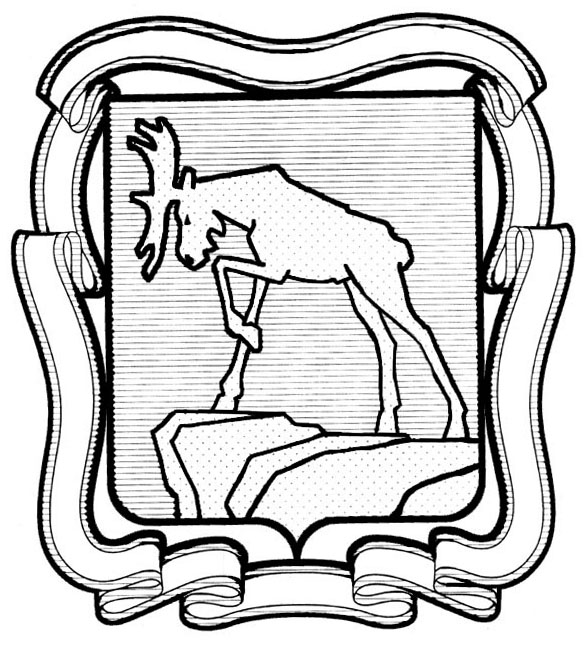 СОБРАНИЕ ДЕПУТАТОВ МИАССКОГО ГОРОДСКОГО ОКРУГА                                                         ЧЕЛЯБИНСКАЯ ОБЛАСТЬ     СОРОК СЕДЬМАЯ СЕССИЯ СОБРАНИЯ  ДЕПУТАТОВ МИАССКОГО ГОРОДСКОГО ОКРУГА ПЯТОГО СОЗЫВАРЕШЕНИЕ №2от  22.02.2019 г.Рассмотрев предложение Председателя Контрольно-счетной палаты Миасского городского округа Т.Б. Рыжиковой о внесении изменений в Решение Собрания депутатов Миасского городского округа от 25.11.2011 г. №15 «Об утверждении Положения                               «О Контрольно-счетной палате Миасского городского округа», протест прокурора города Миасса от 08.02.2019 г. № 17-2019 на Решение Собрания депутатов Миасского городского округа от 25.11.2011 г. №15 «Об утверждении Положения «О Контрольно-счетной палате Миасского городского округа», учитывая рекомендации постоянной комиссии по вопросам законности, правопорядка и местного самоуправления, в соответствии с Федеральным законом от 02.03.2007 г. №25-ФЗ «О муниципальной службе в Российской Федерации», руководствуясь Федеральным законом от 06.10.2003 г. №131-ФЗ «Об общих принципах организации местного самоуправления в Российской Федерации» и Уставом Миасского городского округа,  Собрание депутатов  Миасского городского округаРЕШАЕТ:1. Внести следующие изменения в Решение Собрания депутатов Миасского городского округа от 25.11.2011 г №15 «Об утверждении Положения «О Контрольно-счетной палате Миасского городского округа»:1) пункт 17 раздела 4 приложения к названному Решению дополнить подпунктом 5 следующего содержания: «5) в случае близкого родства или свойства (родители, супруги, дети, братья, сестры, а также братья, сестры, родители, дети супругов и супруги детей) с председателем Собрания депутатов МГО, Главой МГО, руководителями судебных и правоохранительных органов, расположенных на территории Миасского городского округа.».2. Настоящее Решение опубликовать в установленном порядке.3. Контроль исполнения настоящего Решения возложить на постоянную комиссию по вопросам законности, правопорядка и местного самоуправления.Председатель Собрания депутатовМиасского городского округа                                                                                     Е.А. Степовик ГлаваМиасского городского округа                                                                                        Г.М. Тонких